Additional ResourcesCooking Matters 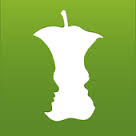 At Cooking Matters.org, you can find handouts for kids ready to print. https://cookingmatters.org/kids-handoutsMyplate.gov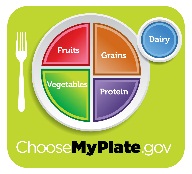 At myplate.gov, you can find printable word scrambles, coloring sheets, and ten tip sheets. https://www.choosemyplate.gov/printable-materialsStanford University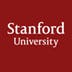 At Coursera.org, you can find a free online course on child nutrition and cooking. https://www.coursera.org/learn/childnutrition